Lesson 1
Computers and Computer SystemsComputer Literacy BASICS: A Comprehensive Guide to IC3, 3rd EditionAbout the PresentationsThe presentations cover the objectives found in the opening of each lesson.All lesson objectives are listed in the beginning of each presentation.You may customize the presentations to fit your class needs. Some figures from the lessons are included. A complete set of images from the book can be found on the Instructor Resources disc.ObjectivesUnderstand the importance of computers.Define computers and computer systems.Classify different types of computer devices.Use computer systems.Identify system components.Describe the role of the central processing unit.Define computer memory.Describe how data is represented.Identify types of storage devices.Care for storage media.Vocabularyarithmetic/logic unit (ALU)binarybitBIOS ROMbytecentral processing unit (CPU)circuit boardcomputercontrol unitdatadual-core processorembedded computersfile allocation table (FAT)hard diskshardwareInformationmemorymobile devicesmotherboardmulticore processornetwork drivenotebook computersrandom access memory (RAM)Read-only memory (ROM)remote storageserversoftwaresupercomputertablet PCtracksUSB flash driveUnderstanding the Importance of Computers The                                    is one of the most important inventions of the past century.A Brief                             of the Computer:The first computers were developed in the late                                  and early 1950s for use by the                                  and government.The first                               computer was built in 1976. The IBM                               was introduced in 1981.Defining Computers and Computer SystemsA computer is an electronic                                   that follows a series of                               referred to as an information processing cycle.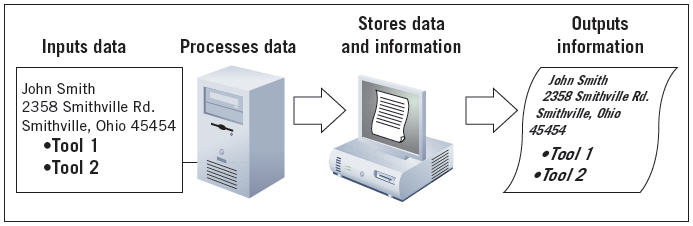 A computer system includes                                    , software, data, and people.Classifying Computers                             -purpose computers are used mostly to                                  something else.                              -purpose computers are divided into categories, based on their physical                     , function,                                , and performance:Desktop and notebook computersServerMobile devicesTablet PCMainframe computerSupercomputerEmbedded computersPortable playersUsing Computer SystemsComputers are used for                            kinds of tasks.Computers take                             data and change it into information. An example of the procedure: You                                     programs and data with some type of input                                         .The computer uses                                     to process the data and to turn it into information.You                                         the information to some type of                                         device.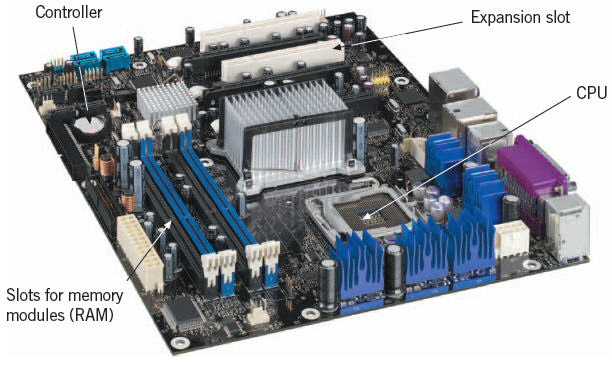 You                                  it for later retrieval.Identifying System ComponentsThe                                       is a                     board that contains integral components—central processing unit, memory, basic controllers, and expansion slots.The Central Processing Unit: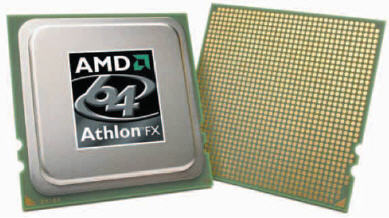 The central processing unit (CPU) is the                         of the computer. The CPU has                          primary sections: the arithmetic/logic unit and the                             unit.The Arithmetic/Logic Unit:The arithmetic/logic unit (ALU) performs                               computations and                        operations.The Control Unit:The control unit                                all of the processor’s                                       .You communicate with the computer through programming                                     .The computer uses machine language, or                                , which is all 1s and 0s.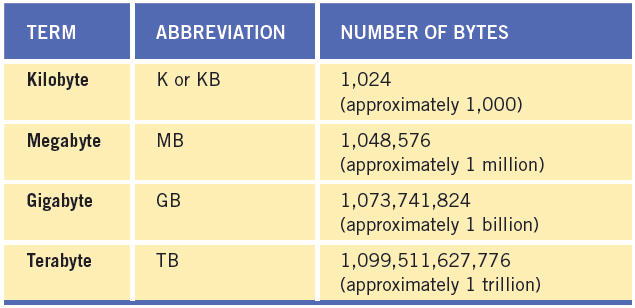 Recognizing How a Computer Represents Data:In                           language, the control unit sends out necessary messages to                                 the instructions. A single zero or a single one is a bit. A byte is a single character. Memory:Memory can be                      term or                             term.Random Access Memory:The memory on the motherboard is                      term, called                         access memory (                ). 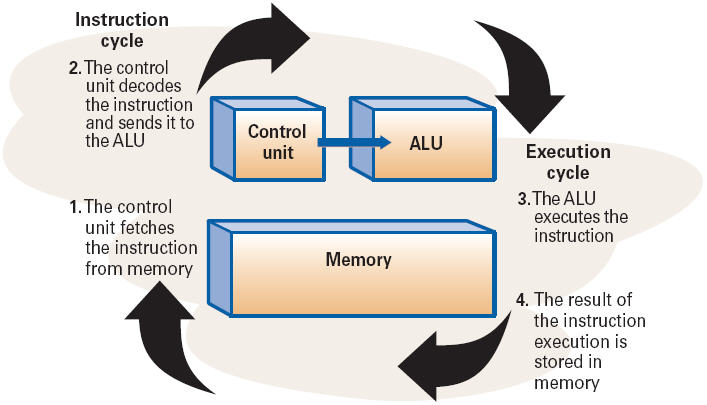 Data, information, and program instructions are stored temporarily on a RAM chip and                     when the computer is turned off.The                                    cycle is the amount of                             it takes to                        instructions to perform a specified task and complete the command.The                     cycle refers to the amount of time it takes the CPU to                     the instruction and store the results in RAM. Together, the instruction cycle and one or more execution cycles create a                                         cycle.Read-Only Memory:Another type of memory found on the motherboard is                        -only memory (                        ).ROM chips store specific instructions that are needed for computer                              . These instructions                                  on the chip even when the power is turned off.The more common of these is the                            ROM, containing instructions to start the system when you turn on the computer. 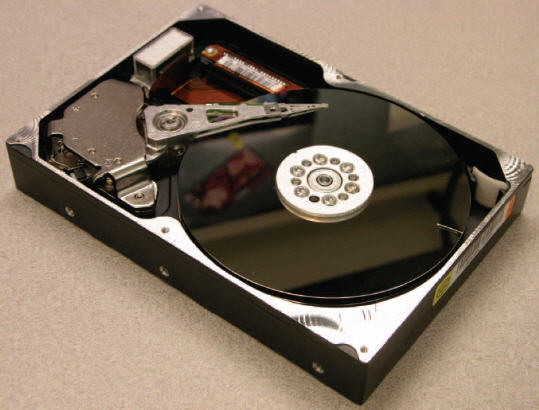 Identifying Types of Storage DevicesTo keep a                               copy of data, you must store it on a                              device.Magnetic Storage Devices:Data is stored in                       tracks in a special log on the disk called a file allocation table (              ).Hard Disk:Advantages:                                  and capacityMagnetic tape:Magnetic tape primarily is used for                                     purposes and data collection.3½-Inch Disks and Zip Disks:Since the introduction of USB drives and                             -state storage media, disks are not as widely used.Optical Storage Devices:Use                                    technology to read and                           data on silver platters, like CDs and DVDs.Solid-State Storage Media:Removable medium that uses integrated                                  , such as                         flash driveNetwork Drives:Hard drive or tape connected to a network                             and is available to and shared by multiple users.Caring for Storage MediaKeep away from                                 fields.Avoid                             temperatures.Remove media from drives and store them                         when not in use.When handling DVDs and other optical discs, hold them at the                              .                             try to remove the media from a drive when the drive indicator                         is on.Keep discs in a                                 case when transporting.Computers in Your FutureOne of the major areas of                               in the evolution of computers will be connectivity, or the ability to                                   with other computers.                                  and mobile devices will become the norm. Computer literacy, which is the                               and understanding of computers and their                 , will become even more important.SummaryIn this lesson, you learned:A computer is an electronic device that receives data, processes data, produces information, and stores the data and information.A computer derives its power from its speed, reliability, accuracy, storage, and communications capability.Computer classifications include personal computers (desktop and notebook), mobile devices, servers, mainframes, and supercomputers.Almost all computers perform the same general functions: input, processing, output, and storage. Input, output, and processing devices grouped together represent a computer system.The machine cycle is made up of the instruction cycle and the execution cycle.The motherboard is the center of all processing. It contains the central processing unit (CPU), memory, and basic controllers for the system. It also contains ports and expansion slots.The motherboard contains different types of memory. Random access memory (RAM) is volatile and is used to store instructions, data, and information temporarily. Read-only memory (ROM) is nonvolatile and is used to store permanent instructions needed for computer operations.The CPU is the brains of the computer. The CPU has two main sections—the arithmetic/logic unit (ALU) and the control unit. All calculations and comparisons take place in the ALU. The control unit coordinates the CPU activities.To maintain a permanent copy of data, you should store it on some type of storage medium. The three categories of storage media are magnetic storage, optical storage, and solid-state storage.